Level 1: Golega 2020Bijbehorende Freestyle: CarmencitaRijbaan 20 x 60 m, Doorzitten, Trens (stang en trens toegestaan voor paarden boven de 6 jaar), sporen toegestaan, zweep niet toegestaan.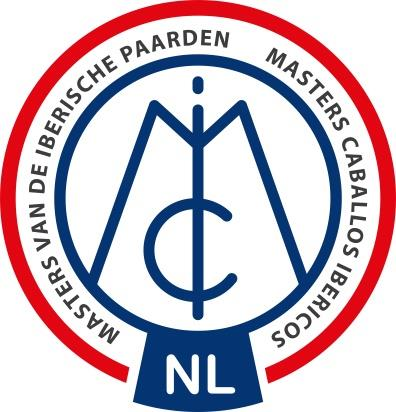 Totaal aantal punten te behalen voor de proef: 220Totaal aantal punten te behalen algemene scoren: 80Totaal aantal te behalen punten: 300Algemene scorenScore teltx:1.Gangen  (takt, ruimte en regelmaat)12.De Impuls13.Het recht gerichte, ontspannen en in aanleuning gaande paard14.Houding en zit van de ruiter25.Het effect van de hulpen26.Rijvaardigheid en harmonie1Strafpunten1ste fout-     1,0%2de fout-     1,0%3de foutDiskwalificatie